BEAD COUNT LOLLIPOPSI saw a Pinterest photo of this idea.  It was very simple.  They had folded a construction paper rectangle in half, wrote the number on the front with a marker, and glued the pipe cleaner inside.  I thought it was a great idea, but I wanted to make it cuter! I also wanted to include both the numeral and the written word.  To create this game, print off the lollipops (I have included the colored version or a black and white one that you can mount on your own background circles).  Laminate them for more durability.  Cut out.  Hot glue a pipe cleaner to the back of each one for the lollipop stick.  I folded and twisted the end just a little so there would not be a sharp point on the back of the lollipop. To play, simply string the correct amount of beads onto the corresponding lollipop.  OK, you can also use Cheerios, Fruit Loops, etc.  as well.  Hope you enjoy!  You may not sell this pattern or any finished product made from this.  You may share it with others.Thanks! -Dari  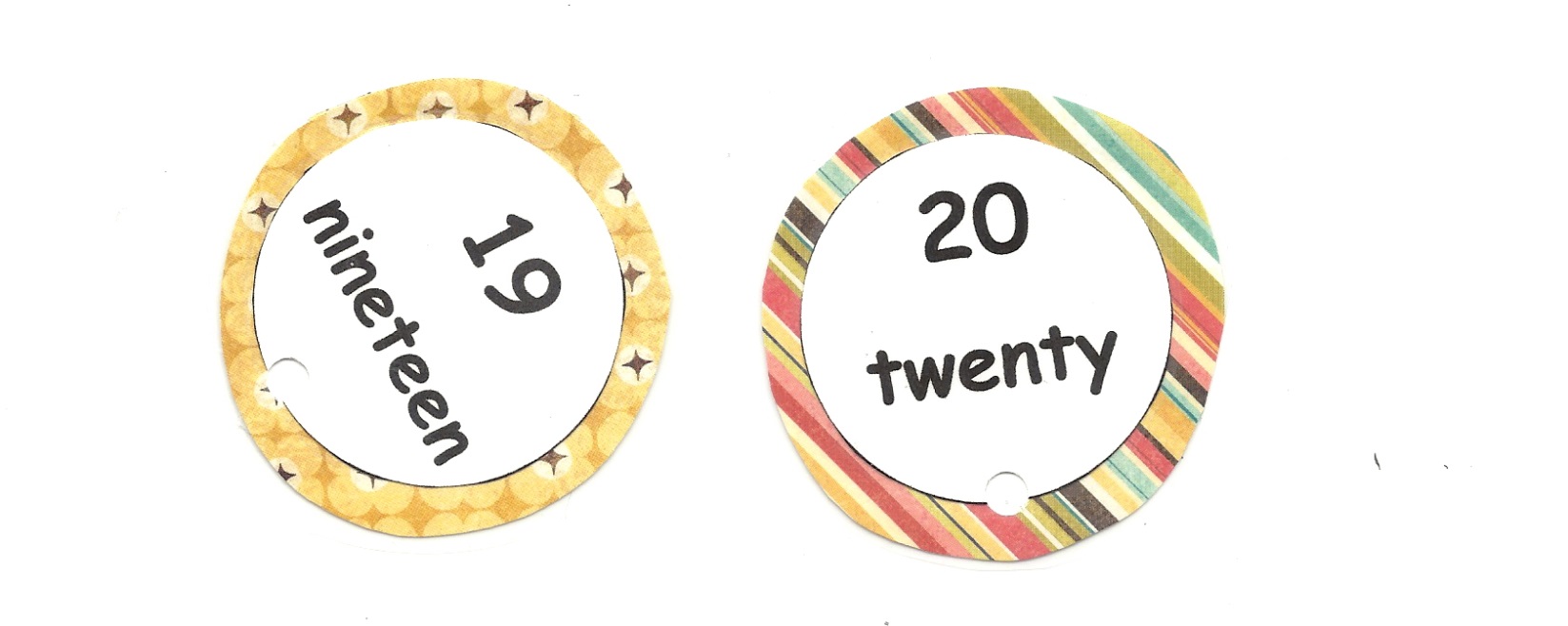 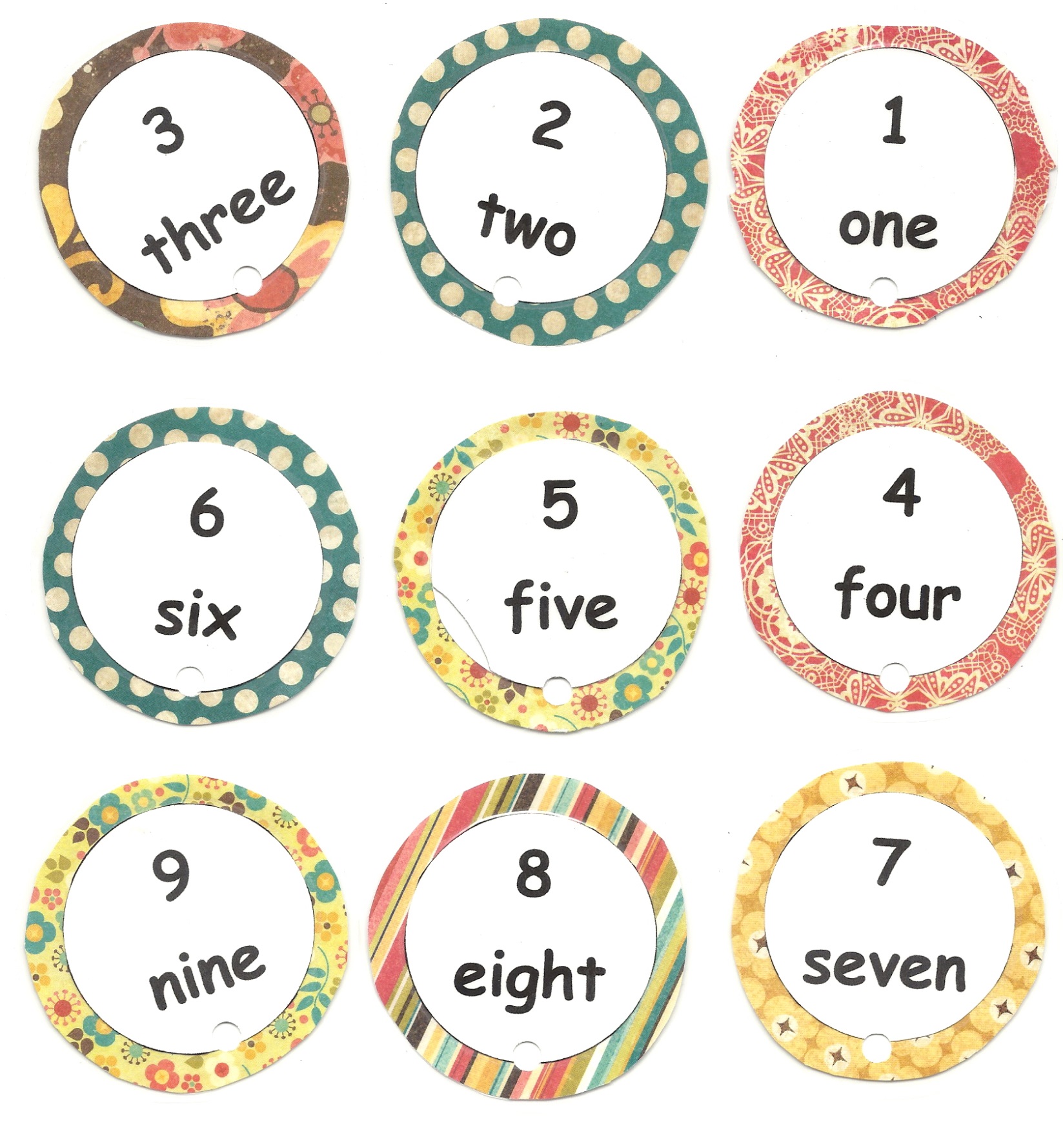 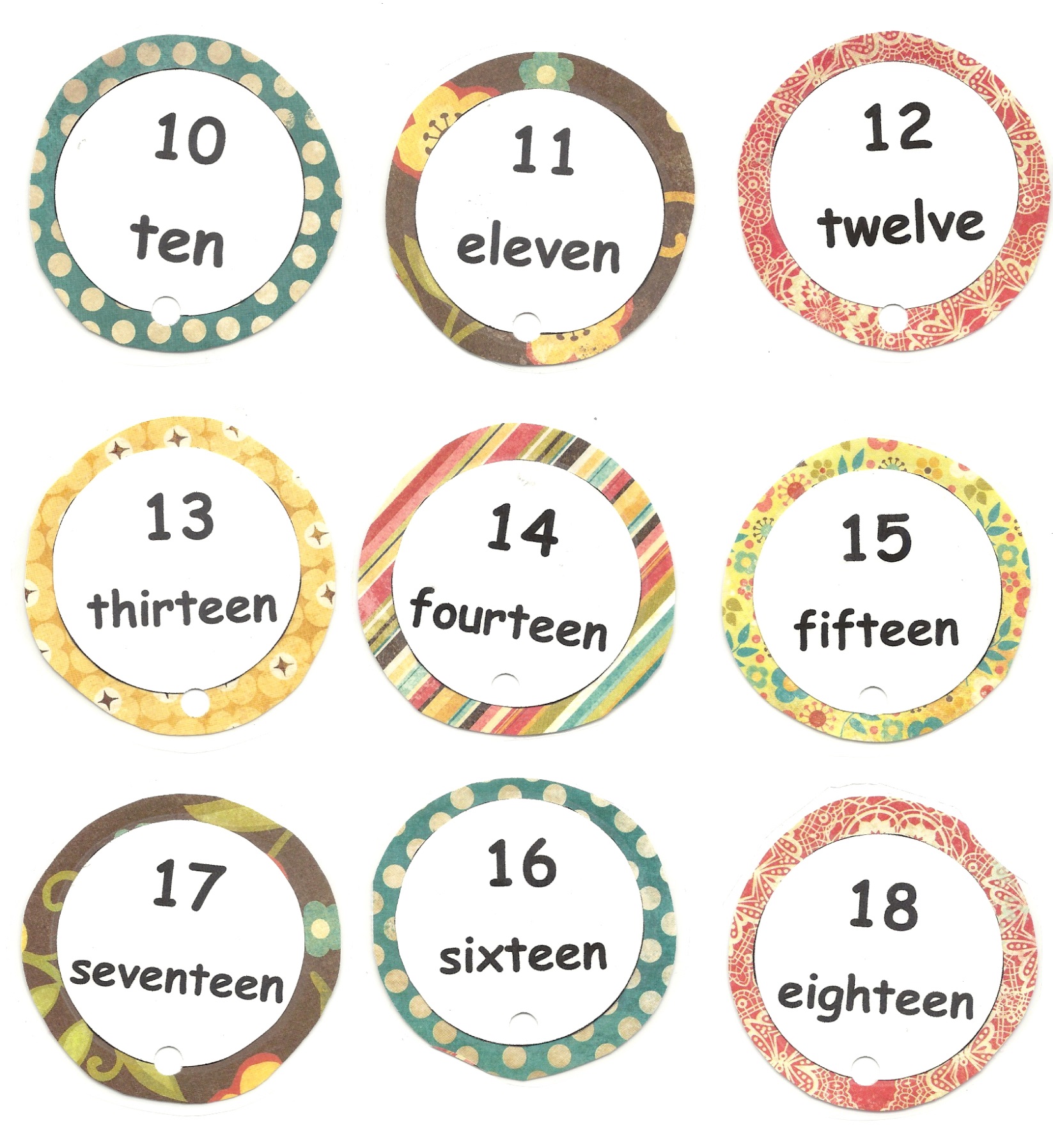 